筑西市洪水ハザードマップの誤記訂正について日頃から筑西市の防災行政につきまして、ご理解、ご協力を賜り、厚く御礼申しあげます。今年８月に全戸配布しました「筑西市洪水ハザードマップ（南部版）」の一部記載に誤りあることが判明いたしました。市民の皆様方には、たいへんご迷惑をおかけしましたことを深くお詫び申しあげます。　　　　　　正：協和中学校　　　　　　　　誤：協和保育所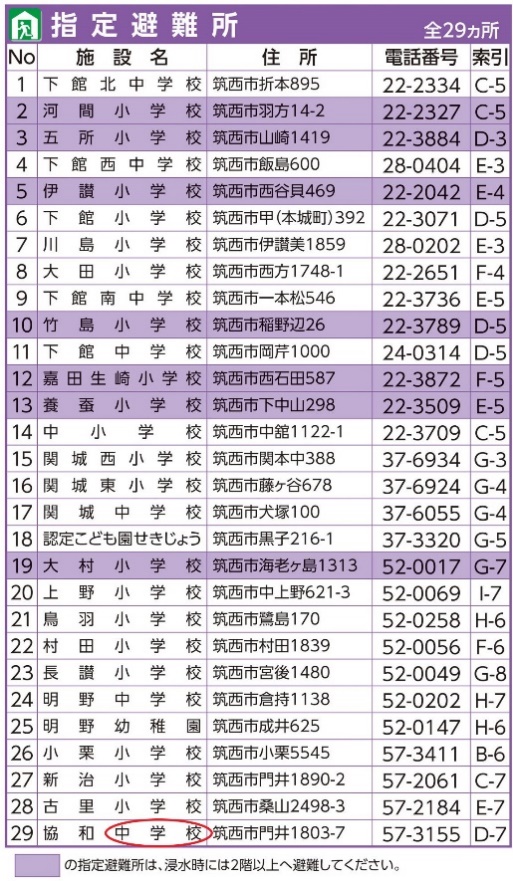 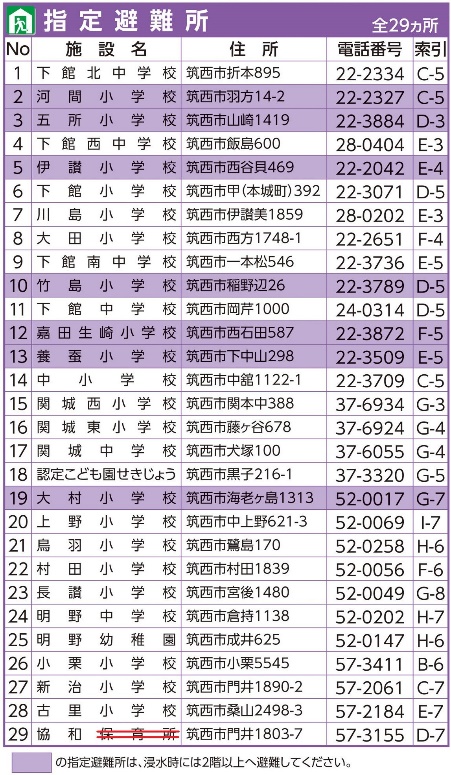 今後、今回のようなことが無いように、再発防止に努めてまいりますので、ご理解くださいますようお願い申しあげます。【お問合せ】筑西市役所　市民環境部　消防防災課　℡0296-24-2132